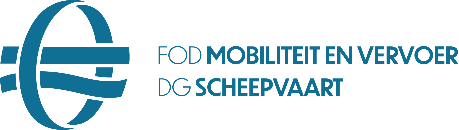 Welke stappen dient u te ondernemen?Vul dit formulier in en onderteken het formulier met uw digitale handtekening 
OF print het uit en onderteken het formulierVoeg in bijlage een kopie van beide zijden van uw identiteitskaart toe.Bezorg het ingevulde formulier aan één van de pleziervaartorganisaties.Stuur samen met het formulier ook nog het attest van slagen door voor zowel theorie als praktijk en een medisch attest. (dit vindt u ook terug op onze website)De pleziervaartorganisatie houdt u op de hoogte van de status van uw aanvraag.Is uw aanvraag volledig? Dan wordt het brevet verstuurd via Bpost, reken hiervoor op een termijn van twee weken, nadat uw volledige aanvraag door de erkende federatie aan FOD mobiliteit en vervoer werd bezorgd.Aanvraag stuurbrevet voor de pleziervaartVoorbehouden voor de aanvragerVoorbehouden voor de aanvragerNaam Naam VoornamenVoornamenBelgisch Rijksregisternr. (jjmmddxxxxx)Belgisch Rijksregisternr. (jjmmddxxxxx)(achteraan uw eID kaart)GeboorteplaatsGeboorteplaatsGeboortedatum (dd-mm-jjjj)Geboortedatum (dd-mm-jjjj)Straat Straat NummerNummerPostcode Postcode Gemeente Gemeente Contacte-mailContactTel.Wenst volgend stuurbrevet aan te vragen(aankruisen) Wenst volgend stuurbrevet aan te vragen(aankruisen)  beperkt stuurbrevet M*               beperkt stuurbrevet MS** algemeen stuurbrevet M             algemeen stuurbrevet MSLet op: Indien u een algemeen stuurbrevet wenst te bekomen, en u nog niet in het bezit bent van een beperkt stuurbrevet dient u ook het theoretisch examen voor het beperkt stuurbrevet af te leggen.De indicatie S (sail) vereist een bijkomende praktijkattest zeilen.*M = Motor     **MS = Motor en zeil beperkt stuurbrevet M*               beperkt stuurbrevet MS** algemeen stuurbrevet M             algemeen stuurbrevet MSLet op: Indien u een algemeen stuurbrevet wenst te bekomen, en u nog niet in het bezit bent van een beperkt stuurbrevet dient u ook het theoretisch examen voor het beperkt stuurbrevet af te leggen.De indicatie S (sail) vereist een bijkomende praktijkattest zeilen.*M = Motor     **MS = Motor en zeilNummer van uw eventueel beperkt stuurbrevetOf algemeen stuurbrevet MOTORNummer van uw eventueel beperkt stuurbrevetOf algemeen stuurbrevet MOTORB                                                                   A     B                                                                   A     Keuze pleziervaartorganisatie
(info zie blz.2)Keuze pleziervaartorganisatie
(info zie blz.2) E01 - Fédération Francophone du Yachting belge E02 - Wind en Watersport Vlaanderen E03 - Nautibel  E04 - Ligue Motonautique belge E05 - Nautisch Instituut voor de Pleziervaart E06 - Vlaamse Vereniging voor Watersport  E07 - Fédération francophone du Ski nautique et de Wakeboard E08 - Waterski & Wakeboard Vlaanderen VZW E09 - Channel Sailing Navigation School vzw E10 - Offshore Navigation School vzw  E11 - Vaarschool.be E12 - Vlaamse Pleziervaartfederatie E13 - Nautiv, Vereniging van Vlaamse Nautische Bedrijven E14 - Académie Francophone de Navigation de Plaisance E01 - Fédération Francophone du Yachting belge E02 - Wind en Watersport Vlaanderen E03 - Nautibel  E04 - Ligue Motonautique belge E05 - Nautisch Instituut voor de Pleziervaart E06 - Vlaamse Vereniging voor Watersport  E07 - Fédération francophone du Ski nautique et de Wakeboard E08 - Waterski & Wakeboard Vlaanderen VZW E09 - Channel Sailing Navigation School vzw E10 - Offshore Navigation School vzw  E11 - Vaarschool.be E12 - Vlaamse Pleziervaartfederatie E13 - Nautiv, Vereniging van Vlaamse Nautische Bedrijven E14 - Académie Francophone de Navigation de PlaisanceDatumDatum28.06.2021 28.06.2021 (Handtekening)(Handtekening)Voorbehouden voor de pleziervaartorganisatieNr. en organisatie Nr. en organisatie Aanvraag ontvangen opAanvraag ontvangen opAanvraag ontvangen op…………………………………………………………………De kandidaat, waarvan de identiteit in vak A staat vermeld, heeft onderstaand examen met vrucht afgelegd:Gedeelte voor het beperkt stuurbrevet behaald op ……………………… (datum)           
Aanvullend gedeelte voor het algemeen stuurbrevet behaald op ……………………… (datum)           De kandidaat, waarvan de identiteit in vak A staat vermeld, heeft onderstaand examen met vrucht afgelegd:Gedeelte voor het beperkt stuurbrevet behaald op ……………………… (datum)           
Aanvullend gedeelte voor het algemeen stuurbrevet behaald op ……………………… (datum)           De kandidaat, waarvan de identiteit in vak A staat vermeld, heeft onderstaand examen met vrucht afgelegd:Gedeelte voor het beperkt stuurbrevet behaald op ……………………… (datum)           
Aanvullend gedeelte voor het algemeen stuurbrevet behaald op ……………………… (datum)           De kandidaat, waarvan de identiteit in vak A staat vermeld, heeft onderstaand praktijktest met vrucht afgelegd:Praktijktest stuurbrevet Motor behaald op ……………………… (datum)           Praktijktest stuurbrevet Motor en Zeil behaald op ……………………… (datum)           Praktijktest stuurbrevet Zeil behaald op ……………………… (datum)           De kandidaat, waarvan de identiteit in vak A staat vermeld, heeft onderstaand praktijktest met vrucht afgelegd:Praktijktest stuurbrevet Motor behaald op ……………………… (datum)           Praktijktest stuurbrevet Motor en Zeil behaald op ……………………… (datum)           Praktijktest stuurbrevet Zeil behaald op ……………………… (datum)           De kandidaat, waarvan de identiteit in vak A staat vermeld, heeft onderstaand praktijktest met vrucht afgelegd:Praktijktest stuurbrevet Motor behaald op ……………………… (datum)           Praktijktest stuurbrevet Motor en Zeil behaald op ……………………… (datum)           Praktijktest stuurbrevet Zeil behaald op ……………………… (datum)           …………………………………………………………………………………………………………………  op ……………………………………………………..…………………………………………………………………………………………………………………  op ……………………………………………………..(Stempel van de organisatie)(Stempel van de organisatie)(Stempel van de organisatie)Voor de organisatie (Naam en handtekening)